Kindergarten Rotational Model Fact SheetFunded services operating a sessional kindergarten program may choose to use a rotational model where a number of smaller sub-groups are brought together to create a larger group.  This not only allows the children to build friendships outside of their allocated group, it allows services with limited capacity to deliver a 15 hour kindergarten program to a greater number of children.  Examples of rotational models are provided on pages 6-7 of this fact sheet.The importance of entering rotational models in the Kindergarten Information Management (KIM) systemThe Department of Education and Training (the Department) determines a service’s eligibility for ratio supplement funding based on information entered in the KIM system.  If the service delivers the kindergarten program using a rotational model, this must be indicated in KIM to ensure the correct calculation of the ratio supplement payment.  If the model of program delivery changes or information about the rotational groups change, this information must be updated in KIM.How to enter a rotational model in KIMThe following steps outline how a service enters a rotational model in the KIM system.  We have used the group information in Rotational Model - Example 1 on page 6 for these steps. For additional information about entering program information in KIM, please refer to the Quick Reference Guide How to Provide and Update Program Details which is available under the Support menu on the KIM home page.In the Service Home page, click on the Programs tab.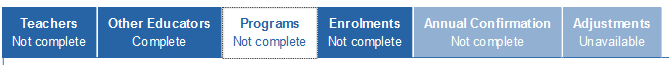 Click the Edit button under the text “This service currently delivers the kindergarten program as:”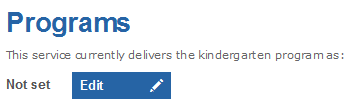 Select how the program is offered; ‘Using a sessional model’ or ‘Both sessional groups AND integrated in a LDC program’.Select ‘Yes’ to indicate that the service uses a rotational model to deliver the kindergarten program.Complete the remainder of the questions and click ‘Save’.Click ‘Edit’ to enter information about the first sub-group of the rotational model. 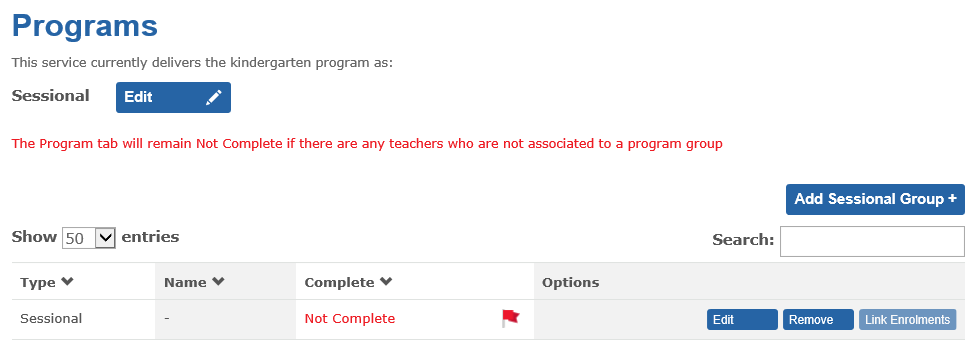 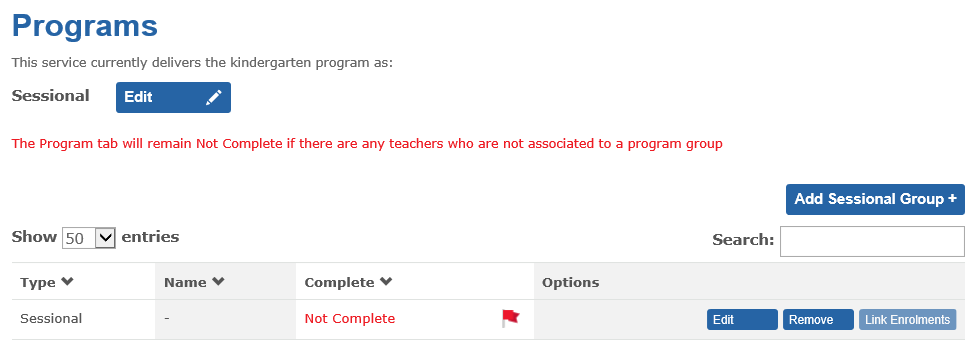 Enter the name of the sub-group and the hours the sub-group operates per day (for a total of at least 15 hours per week).  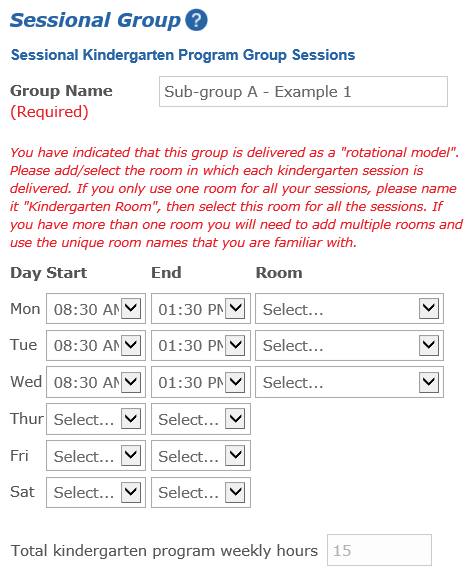 Click Add + to add a room.  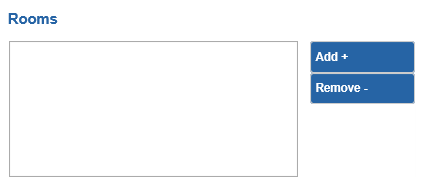 Enter the Room Name and click OK.  If the service only uses one room for all the sessions, name it “Kindergarten Room”.When all rooms are added, select the applicable room for each of the sub-group’s session times.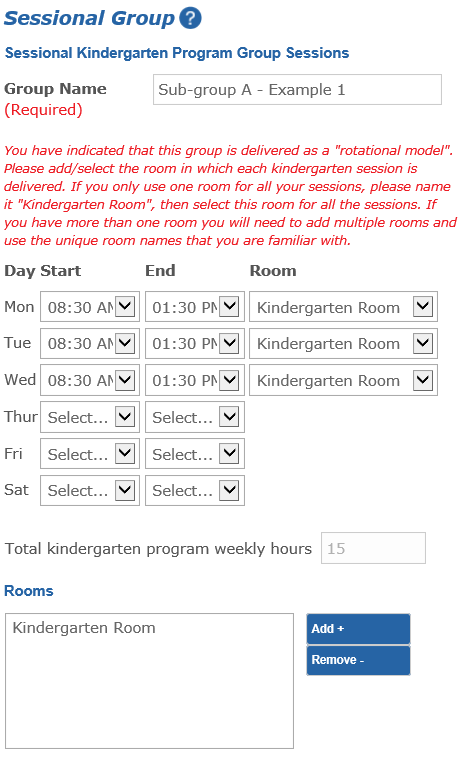 Enter the Group Fees.In the Available box, click on the name of the teacher who is planning and delivering the kindergarten program to this particular sub-group.  In the example below, Mary Brown is the assigned teacher.
If no teachers display, save and exit the screen and check that the teacher records are ‘Complete’ under the Teachers tab. 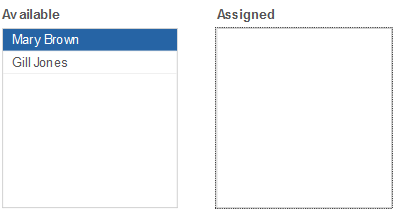 Result:  The selected teacher will display in the Assigned box.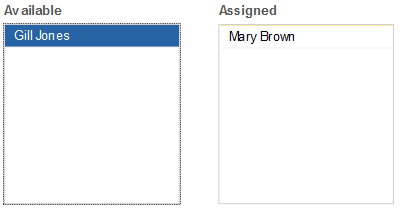 Click Save.Result:  If all the required information has been entered, the group will display with the status Complete.To add the next sub-group (in this example, sub-group B) click Add Sessional Group+ and repeat steps 7 – 13. 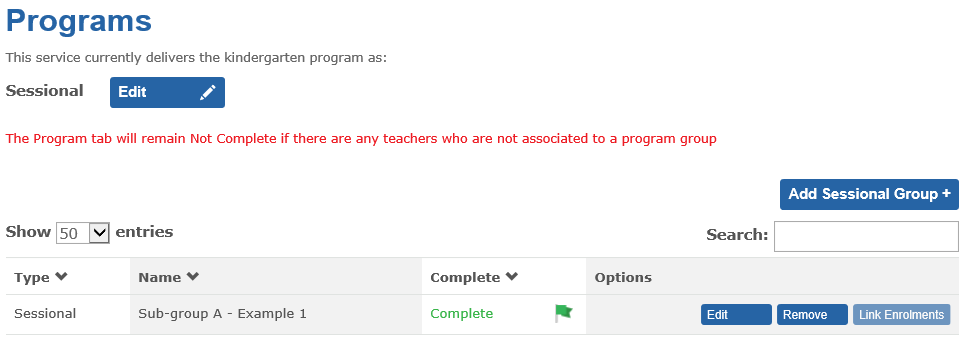 Who to contact for more information and assistanceFor KIM technical assistance, contact the Health and Early Learning Practitioners help desk:Tel: 	1800 614 810Email: 	HELP.helpdesk@edumail.vic.gov.au The help desk is available from 8.00am to 5.30pm, Monday to Friday.For all kindergarten operational and funding enquiries, please contact your local Department regional office:Glen Waverley (Metro)	Tel: (03) 8392 9300Benalla (Rural)		Tel: (03) 8392 9500Coburg (Metro)		Tel: (03) 9488 9488Bendigo (Rural)		Tel: (03) 5440 3111Dandenong (Metro)	Tel: (03) 8765 5600Moe (Rural)		Tel: (03) 5127 0400Geelong (Metro)	Tel: (03) 5225 1000Footscray (Metro)	Tel: (03) 8397 0300Ballarat (Rural)		Tel: (03) 5337 8444 Rotational Model – Example 1Session Times: 		8.30am – 1.30pm (5 hours), Monday to Thursday.Each child attends 3 x 5 hour sessions per week (total of 15 hours per child)Licensed capacity: 	23 childrenRotational Model – Example 2Session Times:  		8.30am – 1.30pm (5 hours), Monday, Wednesday and Friday11.30am – 4.30pm (5 hours), Tuesday and ThursdayEach child attends 3 x 5 hour sessions per week (total of 15 hours per child)Licensed capacity:  	30 childrenRotational Model – Example 3Session Times: 		8.30am – 4.00pm (7.5 hours), Monday to ThursdayEach child attends 2 x 7.5 hour sessions per week (total of 15 hours per child)Licensed capacity:	30 childrenTimeMondayTuesdayWednesdayThursdayFriday8.30A, B & D23 childrenA, B & C23 childrenA, C & D22 childrenB, C & D22 children9.00A, B & D23 childrenA, B & C23 childrenA, C & D22 childrenB, C & D22 childrenSub-GroupNo. of enrolments9.30A, B & D23 childrenA, B & C23 childrenA, C & D22 childrenB, C & D22 childrenA810.00A, B & D23 childrenA, B & C23 childrenA, C & D22 childrenB, C & D22 childrenB810.30A, B & D23 childrenA, B & C23 childrenA, C & D22 childrenB, C & D22 childrenC711.00A, B & D23 childrenA, B & C23 childrenA, C & D22 childrenB, C & D22 childrenD711.30A, B & D23 childrenA, B & C23 childrenA, C & D22 childrenB, C & D22 childrenTotal3012.00A, B & D23 childrenA, B & C23 childrenA, C & D22 childrenB, C & D22 children12.30A, B & D23 childrenA, B & C23 childrenA, C & D22 childrenB, C & D22 children13.00A, B & D23 childrenA, B & C23 childrenA, C & D22 childrenB, C & D22 children13.30TimeMondayTuesdayWednesdayThursdayFriday8.30A, B & C30 childrenB, C & D30 childrenC, D & E30 children9.00A, B & C30 childrenB, C & D30 childrenC, D & E30 children9.30A, B & C30 childrenB, C & D30 childrenC, D & E30 children10.00A, B & C30 childrenB, C & D30 childrenC, D & E30 children10.30A, B & C30 childrenB, C & D30 childrenC, D & E30 children11.00A, B & C30 childrenB, C & D30 childrenC, D & E30 childrenSub- GroupNo. of enrolments11.30A, B & C30 childrenA, D & E21 childrenB, C & D30 childrenA, B & E21 childrenC, D & E30 childrenA712.00A, B & C30 childrenA, D & E21 childrenB, C & D30 childrenA, B & E21 childrenC, D & E30 childrenB712.30A, B & C30 childrenA, D & E21 childrenB, C & D30 childrenA, B & E21 childrenC, D & E30 childrenC1613.00A, B & C30 childrenA, D & E21 childrenB, C & D30 childrenA, B & E21 childrenC, D & E30 childrenD713.30A, D & E21 childrenA, B & E21 childrenE714.00A, D & E21 childrenA, B & E21 childrenTotal4414.30A, D & E21 childrenA, B & E21 children15.00A, D & E21 childrenA, B & E21 children15.30A, D & E21 childrenA, B & E21 children16.00A, D & E21 childrenA, B & E21 children16.30A, D & E21 childrenA, B & E21 childrenTimeMondayTuesdayWednesdayThursdayFriday8.30A & C30 childrenA & D30 childrenB & D30 childrenB & C30 children9.00A & C30 childrenA & D30 childrenB & D30 childrenB & C30 children9.30A & C30 childrenA & D30 childrenB & D30 childrenB & C30 children10.00A & C30 childrenA & D30 childrenB & D30 childrenB & C30 children10.30A & C30 childrenA & D30 childrenB & D30 childrenB & C30 children11.00A & C30 childrenA & D30 childrenB & D30 childrenB & C30 childrenSub-GroupNo. of enrolments11.30A & C30 childrenA & D30 childrenB & D30 childrenB & C30 childrenA2012.00A & C30 childrenA & D30 childrenB & D30 childrenB & C30 childrenB2012.30A & C30 childrenA & D30 childrenB & D30 childrenB & C30 childrenC1013.00A & C30 childrenA & D30 childrenB & D30 childrenB & C30 childrenD1013.30A & C30 childrenA & D30 childrenB & D30 childrenB & C30 childrenTotal 6014.00A & C30 childrenA & D30 childrenB & D30 childrenB & C30 children14.30A & C30 childrenA & D30 childrenB & D30 childrenB & C30 children15.00A & C30 childrenA & D30 childrenB & D30 childrenB & C30 children15.30A & C30 childrenA & D30 childrenB & D30 childrenB & C30 children16.0016.30